REPORT OF JUDICIAL COMMITTEE TO GENERAL SYNOD/TE HĪNOTA WHĀNUI 2022The Judicial Committee is established by Title C Canon IV and consists of nine members.  There is a requirement for there to be at least two members from each Tikanga and one Bishop, one Ordained Minister and at least three laypersons within the group.Bishops, Ordained Ministers, and laypersons enrolled as barristers or solicitors of the High Court of New Zealand and of not less than seven years’ standing or who hold similar qualifications and experience in any of the legal jurisdictions in the Diocese of Polynesia, are eligible for election.After election, a Chair and on occasion a Deputy Chair are appointed from amongst the members.The primary tasks of the Judicial Committee are set out in Title C Canon IV, section 4, clause 4.1, and involve determination of questions and appeals.The Judicial Committee is also tasked with reviewing motions of General Synod/te Hīnota Whānui and Standing Resolutions on a regular basis after each General Synod, pursuant to the Title C Canon II, clauses 2 and 3.  The Judicial Committee does not meet or attend to any business other than when issues are expressly put before it.The present membership of the Judicial Committee is:6.	Meetings of the Committee	We have met by email exchange and zoom during the covid period.	The General Synod/te Hīnota Whānui last met, but in a limited fashion in 2020.  There were no resolutions passed which were required to be considered for inclusion as a standing resolution and the Committee accordingly did not attend to that task.  That decision was made by email circulation.The committee received an appeal from Mr FaAfuhia Fia against a decision of the Auckland Diocese in relation to the sale of certain land being part of the King’s College school grounds.It met twice to progress that matter and minutes of the meetings of 19 May and 17 June 2020 are attached.  The appeal was subsequently withdrawn, and the Committee met to finalise matters relating to the appeal on 2 July 2020 by email.The minutes of that meeting are also attachedThere was no other business for the Judicial Committee.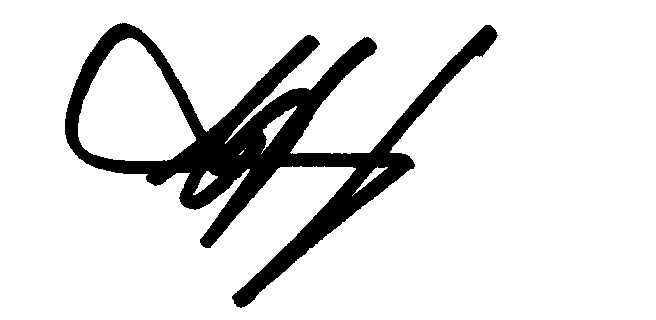 C.J.HardingChair of the Committee House of Bishops The Rt Rev’d Steven Benford House of Clergy The Rev’d Joel RowseTikanga Māori Mr Matanuku MahuikaRev’d Pania Houkamau-NgaheuTikanga Pākehā Judge Chris Harding (Chair) Judge Anne McAloon Ms Brigit BrantTikanga Pasefika Mr Walton Morgan Ms Mele Taliai General SecretaryThe Rev’d Canon Michael Hughes